Муниципальное дошкольное образовательное учреждение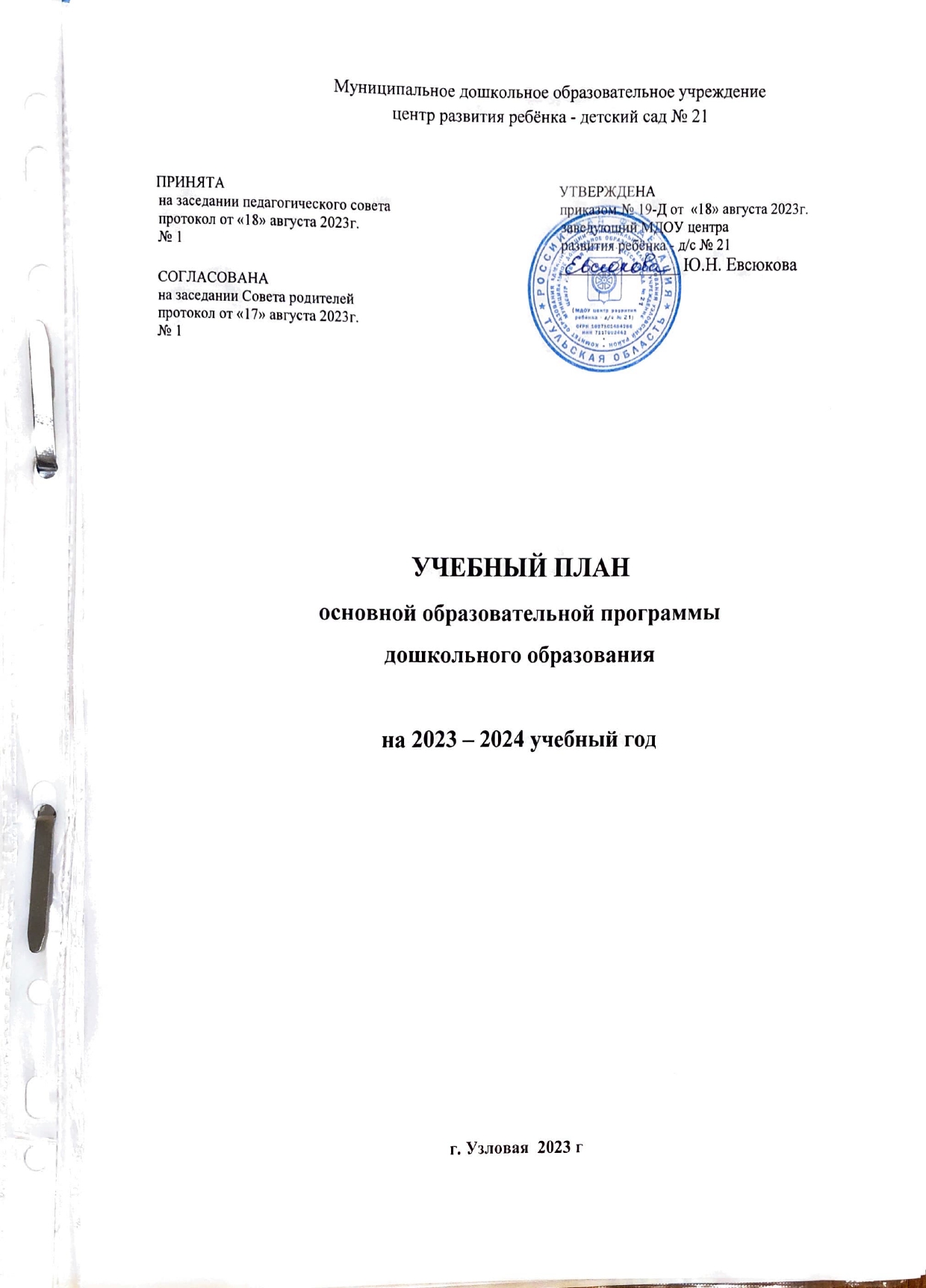 центр развития ребёнка - детский сад № 21на заседании педагогического совета                          приказом № 19-Д от  «18» августа 2023г.протокол от «18» августа 2023 г.  № 1                      заведующий МДОУ центра                                                                                       развития ребёнка - д/с № 21                                                                                       ______________ Ю.Н. ЕвсюковаСОГЛАСОВАНна заседании Совета родителейпротокол от «17» августа 2023г.№ 1КАЛЕНДАРНЫЙ УЧЕБНЫЙ ГРАФИК ОСНОВНОЙ ОБРАЗОВАТЕЛЬНОЙ ПРОГРАММЫ ДОШКОЛЬНОГО ОБРАЗОВАНИЯна 2023 – 2024 г.г.г. Узловая  2023 г Пояснительная записка к учебному планупервой младшей группы(1-2 года)Обязательная часть учебного плана общеразвивающей направленности в первой младшей группе составлена на основе основной общеобразовательной программы - образовательной программы дошкольного образования МДОУ центра развития ребенка - детского сада №21 в соответствии с Федеральным государственным образовательным стандартом дошкольного образования, утвержденным приказом Министерства образования и науки Российской Федерации от 17.10.2013 № 1155 и санитарно-эпидемиологическими требованиями к устройству, содержанию и организации режима работы в дошкольных организациях Санитарно-эпидемиологические правила и нормативы СанПин 1.2.3685-21.Обязательная часть обеспечивает результаты освоения детьми основной общеобразовательной программы - образовательной программы дошкольного образования.Методическое обеспечение данной программы соответствует перечню методических изданий, рекомендованных Министерством образования Российской Федерации.Максимально допустимый объем недельной образовательной нагрузки в первой младшей группе - 1 час 30 минут. Продолжительность непрерывной непосредственно образовательной деятельности не более 8-10 минут с подгруппой детей в 7-10 человек. Образовательная деятельность организуется в первой и второй половине дня.В рамках реализации данной программы проводятся следующие виды непосредственной образовательной деятельности:С детьми второго года жизни рекомендуется проводить по два занятия в день: с каждой подгруппой по десять занятий в неделю.- Расширение ориентировки в окружающем и развитие речи (по методике «Ребенок второго года жизни» под ред. Теплюк С.Н.) – 3 раза в неделю, 108 занятий по 8 минут (14 часов 24 минуты в год);- Развитие движений (по методике «Гимнастика для самых маленьких» Голубева Л.Г.) – 2 раза в неделю, 72 занятия по 10 минут (12 часов в год);- Со строительным материалом (по методике «Ребенок второго года жизни» под ред. Теплюк С.Н.) – 1 раз в неделю, 36 занятий по 8 минут (4 часа 48 минут в год);- С дидактическим материалом (по методике «Ребенок второго года жизни» под ред. Теплюк С.Н.) – 2 раза в неделю, 72 занятия по 8 минут (9 часов 36 минут в год);- Музыкальная деятельность (по методике М.Б. Зацепиной «Музыкальное воспитание в детском саду» 2005 г.) - 2 раза в неделю по 10 мин (12 часов в год). Приобщение к художественной литературе (Хрестоматия для чтения детям в детском саду и дома: 1–3 года) ежедневно в различных видах деятельности.Вариативная часть учебного плана в 1-ой младшей группе не предусмотрена.В середине учебного года (январь) для воспитанников первой младшей группы организуются недельные каникулы. В дни каникул и в летний период непосредственно образовательная деятельность не осуществляется. Проводятся спортивные и подвижные игры, а также увеличена продолжительность прогулок. Перечень основных видов занятий на пятидневную неделюдля детейПояснительная записка к учебному планупервой младшей группы(2-3 года)Обязательная часть учебного плана общеразвивающей направленности в первой младшей группе составлена на основе основной общеобразовательной программы - образовательной программы дошкольного образования МДОУ центра развития ребенка - детского сада №21 в соответствии с Федеральным государственным образовательным стандартом дошкольного образования, утвержденным приказом Министерства образования и науки Российской Федерации от 17.10.2013 № 1155 и санитарно-эпидемиологическими требованиями к устройству, содержанию и организации режима работы в дошкольных организациях Санитарно-эпидемиологические правила и нормативы СанПин 1.2.3685-21.Обязательная часть обеспечивает результаты освоения детьми основной общеобразовательной программы - образовательной программы дошкольного образования.Методическое обеспечение данной программы соответствует перечню методических изданий, рекомендованных Министерством образования Российской Федерации.Максимально допустимый объем недельной образовательной нагрузки в первой младшей группе - 1 час 40 минут. Продолжительность непрерывной непосредственно образовательной деятельности не более 10 минут с подгруппой детей в 7-10 человек. Образовательная деятельность организуется в первой и второй половине дня.В рамках реализации данной программы проводятся следующие виды непосредственной образовательной деятельности:Познавательное развитие, из них:Формирование элементарных математических представлений (по методике И.А.Помораева, В.А.Позиной «Формирование элементарных математических представлений - 2-3 года», 2017 г.) - 1 раз в неделю 36 занятий по 10 мин (9 часов в год);Развитие познавательно-исследовательской деятельности (по методике Дыбиной О.В. «Занятия по ознакомлению с окружающим миром в первой младшей группе детского сада», 2009 год) - 9 занятий по 10 мин в год (1 час 30 мин в год);Ознакомление с предметным окружением (по методике Дыбиной О.В. «Занятия по ознакомлению с окружающим миром в первой младшей группе детского сада», 2009 год) - 9 занятий по 10 мин в год (1 час 30 мин в год);Ознакомление с социальным миром (по методике Дыбиной О.В. «Занятия по ознакомлению с окружающим миром в первой младшей группе детского сада», 2009 год) - 9 занятий по 10 мин в год (1 час 30 мин в год);Ознакомление с миром природы (по методике Соломенниковой О.А. Ознакомление с природой в детском саду. Вторая группа раннего возраста (2-3 года), 2016 год) - 9 занятий по 10 мин в год (1 час 30 мин в год).Речевое развитие, из них:Развитие речи (по методике Гербовой В.В. «Развитие речи в детском саду: Вторая группа раннего возраста (2-3 года)» - 4 раза в месяц по 10 мин (6 часов в год);Данная область предусматривает следующие разделы:развивающая речевая средаформирование словаряграмматического строя речивоспитание звуковой культуры речиразвитие связной речиИзобразительная деятельность, из них:Рисование (по методике И.А. Лыковой, пособие «Изобразительная деятельность в детском саду: ранний возраст») – 1 раз в неделю по 10 мин (- 1 раз в неделю по 8 мин (6 часов в год)).Лепка (по методике И.А. Лыковой, пособие «Изобразительная деятельность в детском саду: ранний возраст») - 1 раз в неделю по 10 мин (6 часов в год).- Музыкальная деятельность (по методике М.Б. Зацепиной «Музыкальное воспитание в детском саду» 2005 г.) - 2 раза в неделю по 10 мин (12 часов в год). Физическая культура (пособие Л.И. Пензулаева «Физкультурные занятия с детьми с 2 до 3 лет) - 3 раза в неделю по 10 мин (18 час в год).- Конструктивно-модельная деятельность (конструирование) (пособие Лыковой И.А. «Конструирование в детском саду» .Первая младшая группа, 2014г.) 1 раз в неделю взаимодействие в различных видах деятельности;Приобщение к художественной литературе (по методике Гербовой В.В. «Развитие речи в детском саду: Вторая группа раннего возраста (2-3 года)», Гербова В.В. Приобщение детей к художественной литературе (для занятий с детьми от 2 до 7 лет)) ежедневно в различных видах деятельности.Вариативная часть учебного плана в 1-ой младшей группе не предусмотрена.В середине учебного года (январь) для воспитанников первой младшей группы организуются недельные каникулы. В дни каникул и в летний период непосредственно образовательная деятельность не осуществляется. Проводятся спортивные и подвижные игры, а так же увеличена продолжительность прогулок. План непосредственно образовательной деятельностипервой младшей группыПояснительная записка к учебному планувторой младшей группыОбязательная часть учебного плана общеразвивающей направленности во второй младшей группе составлена на основе основной общеобразовательной программы - образовательной программы дошкольного образования МДОУ центра развития ребенка - детского сада №21 в соответствии с Федеральным государственным образовательным стандартом дошкольного образования, утвержденным приказом Министерства образования и науки Российской Федерации от 17.10.2013 № 1155 и санитарно-эпидемиологическими требованиями к устройству, содержанию и организации режима работы в дошкольных организациях Санитарно-эпидемиологические правила и нормативы СанПин 1.2.3685-21.Обязательная часть обеспечивает результаты освоения детьми основной общеобразовательной программы - образовательной программы дошкольного образования.Методическое обеспечение данной программы соответствует перечню методических изданий, рекомендованных Министерством образования Российской Федерации.Максимально допустимый объем недельной образовательной нагрузки во второй младшей группе составляет 2 часа 30 минут. Продолжительность непрерывной непосредственно образовательной деятельности не более 15 минут. Перерывы между периодами непосредственно образовательной деятельности - не менее 10 минут.В рамках реализации данной программы проводятся следующие виды непосредственной образовательной деятельности:Познавательное развитие, из них:Формирование элементарных математических представлений (по методике И.А.Пономаревой, В.А.Позиной «Формирование элементарных математических представлений - 3-4 года», 2017 г.) - 1 раз в неделю 36 занятий по 15 мин (9 часов в год);Развитие познавательно-исследовательской деятельности (по методике Дыбиной О.В. «Игры-занятия для дошкольников», 2011 год) - 9 занятий по 15 мин (2 часа 15 мин в год);Ознакомление с предметным окружением (по методике Дыбиной О.В. «Ознакомление с предметным и социальным окружением:Младшая группа (3-4 года)», 2016 год) - 9 занятий по 15 мин (2 часа 15 мин в год);Ознакомление с социальным миром (по методике Дыбиной О.В. «Ознакомление с предметным и социальным окружением: Младшая группа (3-4 года)», 2016 год, Коломийченко Л.В., Чугаевой Г.И., Юговой Л.И. «Дорогою добра. Занятия для детей 3-5 лет по социально-коммуникативному развитию и социальному воспитанию», 2015) - 9 занятий по 15 мин (2 часа 15 мин в год);Ознакомление с миром природы (по методике Соломенниковой О.А. Ознакомление с природой в детском саду.Младшая группа (3-4 года), 2016 год) - 9 занятий по 15 мин (2 часа 15 мин в год).Речевое развитие, из них:Развитие речи (по методике Гербовой В.В. «Развитие речи в детском саду: Младшая группа», 2016 г.) - 1 раза в месяц по 15 мин (9 часов в год); предусматривает следующие разделы:развивающая речевая средаформирование словаряграмматического строя речивоспитание звуковой культуры речиразвитие связной речиИзобразительная деятельность, из них:Рисование (по методике И.А. Лыковой (пособие «Изобразительная деятельность в детском саду: младшая группа») - 1 раз в месяц по 15 мин. (9 часов в год),Аппликация (по методике И.А. Лыковой (пособие «Изобразительная деятельность в детском саду: младшая группа») - 2 раза в месяц по 15 мин. (4 час 30 мин в год), чередуется с лепкой.Лепка (по методике И.А. Лыковой (пособие «Изобразительная деятельность в детском саду: младшая группа») - 2 раза в месяц по 15 мин. (4 час 30 мин в год), чередуется с аппликацией.Приобщение к искусству происходит во время совместной деятельности воспитателя с детьми.Конструктивно-модельная деятельность организуется по методике И.А. Лыковой «Конструирование в детском саду», «Художественный труд в детском саду». В целях недопущения превышения недельного объема образовательного нагрузки занятий дисциплины «Конструирование» вынесены в блок совместной деятельности воспитателя с детьми 1 раз в неделю.-	Приобщение к художественной литературе (по методике Гербовой В.В. «Развитие речи в детском саду:Младшая группа», 2016 г., Гербова В.В. Приобщение детей к художественной литературе (для занятий с детьми от 2 до 7 лет)) - и предусматривает: вынесены в блок совместной деятельности воспитателя с детьми ежедневно.Музыкальная деятельность (по методике М.Б. Зацепиной «Музыкальное воспитание в детском саду» 2005 г.) - 2 раза в неделю по 15 мин (18 час в год).Физическая культура (по методике «Будь здоров, дошкольник». Программа физического развития для детей 3-7 лет –М.: ТЦ Сфера, 2016;) - 3 раза в неделю по 15 мин (27 час в год) в спортивном зале.Вариативная часть учебного плана во 2-ой младшей группе не предусмотрена.В середине учебного года (январь) для воспитанников второй младшей группы организуются недельные каникулы. В дни каникул и в летний период занятия не осуществляется. Проводятся спортивные и подвижные игры, спортивные праздники, экскурсии и др., а так же увеличена продолжительность прогулок.План занятийвторой младшей группыПояснительная записка к учебному планусредней группы.Обязательная часть учебного плана общеразвивающей направленности в средней группе составлена на основе основной общеобразовательной программы - образовательной программы дошкольного образования МДОУ центра развития ребенка - детского сада №21 в соответствии с Федеральным государственным образовательным стандартом дошкольного образования, утвержденным приказом Министерства образования и науки Российской Федерации от 17.10.2013 № 1155 и санитарно-эпидемиологическими требованиями к устройству, содержанию и организации режима работы в дошкольных организациях Санитарно-эпидемиологические правила и нормативы СанПин 1.2.3685-21.Обязательная часть обеспечивает результаты освоения детьми основной общеобразовательной программы дошкольного образования. Методическое обеспечение данной программы соответствует перечню методических изданий, рекомендованных Министерством образования Российской Федерации.Образовательная деятельность соответствует СанПин 1.2.3685-21, продолжительность которой не превышает 20 минут и осуществляется в первую половину дня. Максимально допустимый объем недельной образовательной нагрузки в средней группе составляет 3 часа 20 минут и в первой половине дня не превышает 40 минут. В середине времени, отведенного на непрерывную образовательную деятельность, проводится физкультминутка. Перерывы между периодами непрерывной образовательной деятельности - 10 минут.В рамках реализации данной программы проводятся следующие виды занятий:- Познавательное развитие, из них:Формирование элементарных математических представлений (по методике И.А.Пономаревой, В.А.Позиной «Формирование элементарных математических представлений 4-5 лет », 2017 г. -»,) - 1 раз в неделю по 20 мин (12 часов в год);Развитие познавательно-исследовательской деятельности (по методике Дыбиной О.В. «Игры-занятия для дошкольников», 2011 год, Веракса Н.Е., Галимов О.Р. Познавательно-исследовательская деятельность дошкольников (4-7 лет)) - 9 занятий в год по 20 мин (3 часа в год);Ознакомление с предметным окружением (по методике Дыбиной О.В. «Ознакомление с предметным и социальным окружением:Средняя группа (4-5лет)», 2016 год) - 9 занятий в год по 20 мин (3 часа в год);Ознакомление с социальным миром (по методике Дыбиной О.В. «Ознакомление с предметным и социальным окружением: Средняя группа (4-5лет)», 2016 год, Коломийченко Л.В., Чугаевой Г.И., Юговой Л.И. «Дорогою добра. Занятия для детей 3-5 лет по социально-коммуникативному развитию и социальному воспитанию», 2015) - 9 занятий по 20 мин (3 часа в год); Ознакомление с миром природы (по методике Соломенниковой О.А. Ознакомление с природой в детском саду.Средняя группа (4-5лет), 2016 год)9 занятий по 20 мин (3 часа в год).Речевое развитие, из них:Развитие речи (по методике Гербовой В.В. «Развитие речи в детском саду:Средняя группа», 2016 г.) - 1 раза в неделю по 20 мин (12 час в год); предусматривает следующие разделы:развивающая речевая средаформирование словаряграмматического строя речивоспитание звуковой культуры речиразвитие связной речиИзобразительная деятельность, из них:Лепка (по методике И.А. Лыковой (пособие «Изобразительная деятельность в детском саду: средняя группа» - чередуется с аппликацией 2 раза в месяц по 20 мин. (6 час в год),Аппликация (по методике И.А. Лыковой (пособие «Изобразительная деятельность в детском саду: средняя группа») - 2 раза в месяц по 20 мин. (6 час в год), чередуется с лепкой.Рисование (по методике И.А. Лыковой (пособие «Изобразительная деятельность в детском саду: средняя группа»)) - 1 раз в неделю по 20 мин. (12 час в год).Приобщение к искусству происходит во время совместной деятельности воспитателя с детьми.Конструктивно-модельная деятельность: по методике И.А. Лыковой «Конструирование в детском саду», «Художественный труд в детском саду». В целях недопущения превышения недельного объема образовательного нагрузки занятий дисциплины «Конструирование» вынесены в блок совместной деятельности воспитателя с детьми 1 раз в неделю.Приобщение к художественной литературе (по методике Гербовой В.В. «Приобщение детей к художественной литературе» вынесены в блок совместной деятельности воспитателя с детьми ежедневно.и предусматривает:рассказывание и чтение детямзаучивание наизустьМузыкальная деятельность (по методике М.Б. Зацепиной «Музыкальное воспитание в детском саду» 2005 г.) - 2 раза в неделю по 20 мин (24 час в год).Физическая культура (по методике «Будь здоров, дошкольник». Программа физического развития для детей 3-7 лет –М.: ТЦ Сфера, 2016;) - 3 раза в неделю по 20 мин (36 час в год) в спортивном зале.Вариативная часть учебного плана в средней группе не предусмотрена.Изучение детьми Тульского края, формирование представлений о родном городе проводится в процессе образовательной деятельности познавательно-речевого цикла и художественно-эстетического цикла, а также в совместной деятельности.В середине учебного года (январь) для воспитанников средней группы организуются недельные каникулы. В дни каникул и в летний период занятия не осуществляется. Проводятся спортивные и подвижные игры, спортивные праздники, экскурсии и др., а так же увеличена продолжительность прогулок.План занятийсредней группыПояснительная записка к учебному планустаршей группы.Обязательная часть учебного плана общеразвивающей направленности в старшей группе составлена на основе основной общеобразовательной программы - образовательной программы дошкольного образования МДОУ центра развития ребенка - детского сада №21 в соответствии с Федеральным государственным образовательным стандартом дошкольного образования, утвержденным приказом Министерства образования и науки Российской Федерации от 17.10.2013 № 1155 и санитарно-эпидемиологическими требованиями к устройству, содержанию и организации режима работы в дошкольных организациях Санитарно-эпидемиологические правила и нормативы СанПин 1.2.3685-21.Обязательная часть обеспечивает результаты освоения детьми основной общеобразовательной программы дошкольного образования.Методическое обеспечение данной программы соответствует перечню методических изданий, рекомендованных Министерством образования Российской Федерации.Образовательная деятельность соответствует СанПин 1.2.3685-21. продолжительность которой не превышает 45 минут в первую половину дня. Образовательная деятельность осуществляется и во второй половине дня после дневного сна. Ее продолжительность составляет 25 минут в день. Максимально допустимый объем недельной образовательной нагрузки в старшей группе составляет 5 часов 25 минут. В середине времени, отведенного на непрерывную образовательную деятельность, проводится физкультминутка. Перерывы между периодами непрерывной образовательной деятельности - 10 минут.В рамках реализации данной программы проводятся следующие виды занятий:Познавательное развитие, из них:Формирование элементарных математических представлений (по методике И.А.Пономаревой, В.А.Позиной «Формирование элементарных математических представлений 4-5 лет », 2017 г. -»,- 1 раз в неделю по 25 мин (15 часов в год);Развитие познавательно-исследовательской деятельности (по методике Дыбиной О.В. «Игры-занятия для дошкольников», 2011 год, Веракса Н.Е., Галимов О.Р. Познавательно-исследовательская деятельность дошкольников (4-7 лет) ) - 9 занятий в год по 25 мин (3 часа 45 мин в год);Ознакомление с предметным окружением (по методике Дыбиной О.В. «Ознакомление с предметным и социальным окружением:Старшая группа (5-6 лет)», 2016 год, Блиновой Г.М. Познавательное развитие детей 5-7 лет, 2006г.) - 9 занятий в год по 25 мин (3 часа 45 мин в год);Ознакомление с социальным миром (по методике Дыбиной О.В. «Ознакомление с предметным и социальным окружением: Старшая группа (5-6 лет)», 2016 год, Коломийченко Л.В., Чугаевой Г.И., Юговой Л.И. «Дорогою добра. Занятия для детей 5-6 лет по социально-коммуникативному развитию и социальному воспитанию», 2015, К.Ю.Белой «Формирование основ безопасности у дошкольников», 2011г., Блиновой Г.М. Познавательное развитие детей 5-7 лет, 2006., Алешиной Н.В. Ознакомление дошкольников с окружающей и социальной действительностью, 2008г.) - 9 занятий по 25 мин (3 часа 45 мин в год);Ознакомление с миром природы (по методике Соломенниковой О.А. Ознакомление с природой в детском саду. Старшая группа (5-6лет), 2016 год)9 занятий по 25 мин (3 часа 45 мин в год).Речевое развитие, из них:Развитие речи (по методике Гербовой В.В. «Развитие речи в детском саду:Старшая группа», 2016 г.) - 2 раза в неделю по 25 мин (30 часов в год); предусматривает следующие разделы:развивающая речевая средаформирование словаряграмматического строя речивоспитание звуковой культуры речиразвитие связной речи Приобщение к художественной литературе (по методике Гербовой В.В. «Развитие речи в детском саду: Старшая группа»,  Гербова В.В. Приобщение детей к художественной литературе (для занятий с детьми от 2 до 7 лет)) вынесено в совместную деятельность воспитателя с детьми и проводится во вторую половину дня ежедневно.Изобразительная деятельность, из них:Рисование (по методике И.А. Лыковой (пособие «Изобразительная деятельность в детском саду: старшая группа») - 1 раз в неделю по 25 мин. (15 часов в год),Аппликация (по методике И.А. Лыковой (пособие «Изобразительная деятельность в детском саду: старшая группа») - 2 раза в месяц по 25 мин. (7часов 30 мин. в год), чередуется с лепкой.Лепка (по методике И.А. Лыковой (пособие «Изобразительная деятельность в детском саду: старшая группа») - 2 раза в месяц по 25 мин. (7 часов 30 мин. в год), чередуется с аппликацией.Приобщение к искусству происходит во время совместной деятельности воспитателя с детьми и как часть занятий.Конструктивно-модельная деятельность (конструирование и ручной труд - чередуются) (по методике И.А. Лыковой «Конструирование в детском саду», «Художественный труд в детском саду») организуется 1 раз в неделю по 25 мин (15 час в год). Музыкальная деятельность (по методике М.Б. Зацепиной «Музыкальное воспитание в детском саду» 2005 г.) - 2 раза в неделю по 25 мин (30 часов в год).Физическая культура (по методике «Будь здоров, дошкольник». Программа физического развития для детей 3-7 лет –М.: ТЦ Сфера, 2016;) - 3 раза в неделю по 25 мин (45 часов в год):в спортивном зале (30 часов в год)на открытом воздухе (15 часов в год).Вариативная часть учебного плана:	Театрализованная деятельность, которую представляет предмет «Театральное» и проводится 1 раз в неделю по рабочей программе «Жила была сказка…» в совместной деятельности взрослого с детьми .	Осуществляется психологическое сопровождение по рабочей программе «В мире эмоций» 1 раз в неделю по 25 минут (15 час в год).Изучение детьми Тульского края, формирование представлений о родном городе проводится в процессе образовательной деятельности познавательно-речевого цикла и художественно-эстетического цикла, а также в совместной деятельности.В середине учебного года (январь) для воспитанников старшей группы организуются недельные каникулы. В дни каникул и в летний период занятия не осуществляются. Проводятся спортивные и подвижные игры, спортивные праздники, экскурсии и др., а так же увеличена продолжительность прогулок. План занятийстаршей группыПояснительная записка к учебному плануподготовительной группы.Обязательная часть учебного плана общеразвивающей направленности в подготовительной группе составлена на основе основной общеобразовательной программы - образовательной программы дошкольного образования МДОУ центра развития ребенка - детского сада №21 в соответствии с Федеральным государственным образовательным стандартом дошкольного образования, утвержденным приказом Министерства образования и науки Российской Федерации от 17.10.2013 № 1155 и санитарно-эпидемиологическими требованиями к устройству, содержанию и организации режима работы в дошкольных организациях Санитарно-эпидемиологические правила и нормативы СанПин 1.2.3685-21.Обязательная часть обеспечивает результаты освоения детьми основной общеобразовательной программы дошкольного образования.Методическое обеспечение данной программы соответствует перечню методических изданий, рекомендованных Министерством образования Российской Федерации.Образовательная деятельность соответствует СанПин 1.2.3685-21. продолжительность которой не превышает 1час 30 мин минут в первую половину дня. Максимально допустимый объем недельной образовательной нагрузки в подготовительной группе составляет 7 часов 30 минут. В середине времени, отведенного на непрерывную образовательную деятельность, проводится физкультминутка. Перерывы между периодами непрерывной образовательной деятельности - 10 минут.В рамках реализации данной программы проводятся следующие виды занятий:Познавательное развитие, из них:Формирование элементарных математических представлений (по методике И.А.Пономаревой, В.А.Позиной «Формирование элементарных математических представлений - 6-7 лет», 2017 г.) - 2 раза в неделю по 25 мин (30 часов в год);Развитие познавательно-исследовательской деятельности (по методике Веракса Н.Е., Галимов О.Р. Познавательно-исследовательская деятельность дошкольников (4-7 лет)) - 18 занятий в год по 25 мин (7 часов 30 мин.  в год);Ознакомление с предметным окружением (по методике Дыбиной О.В. «Ознакомление с предметным и социальным окружением: Подготовительная к школе группа (6-7 лет)», 2016 г.) - 18 занятий  по 25 мин (7 часов 30 мин. в год);- Ознакомление с социальным миром (по методике Дыбиной О.В. «Ознакомление с предметным и социальным окружением: подготовительная к школе группа (6-7 лет)», 2016 год,; Коломийченко Л.В., Чугаевой Г.И., Юговой Л.И. «Дорогою добра. Занятия для детей 6-7 лет по социально-коммуникативному развитию и социальному воспитанию» (3-7 лет), 2015; Т.Ф. Саулина «Знакомим дошкольников с правилами дорожного движения», 2016 год;  Е.Е.Крашенников, О.Л.Холодова  Развитие познавательных способностей дошкольников 4-7 лет, 2016. год; Л.Ю. Павлова «Сборник дидактических игр по ознакомлению с окружающим миром» (4-7 лет), 2016 год  - 18 занятий по 25 мин (7 часов 30 мин. в год);    Ознакомление с миром природы (по методике Соломенниковой О.А. Ознакомление с природой в детском саду. Подготовительная к школе группа (6-7лет), 2016 год) - 18 занятий по 25 мин (7 часов 30 мин в год).Речевое развитие, из них:Развитие речи и подготовка к обучению грамоте (по методике Гербовой В.В. «Развитие речи в детском саду: Подготовительная к школе группа», 2016, А.В. Аджи «Конспекты интегрированных занятий в подготовительной группе детского сада», 2006г.) - 2 раза в неделю по 25 мин (30 час в год); предусматривает следующие разделы:развивающая речевая средаформирование словаряграмматического строя речивоспитание звуковой культуры речиразвитие связной речиподготовка к обучению грамоте.Приобщение к художественной литературе (по методике Гербовой В.В. «Развитие речи в детском саду: Подготовительная к школе группа», Гербова В.В. Приобщение детей к художественной литературе (для занятий с детьми от 2 до 7 лет)) вынесено в совместную деятельность воспитателя с детьми и проводится во вторую половину дня.Изобразительная деятельность, из них:Рисование (по методике И.А. Лыковой (пособие «Изобразительная деятельность в детском саду: старшая группа») - 2  раза в неделю по 25 мин. (30 часов в год),Аппликация (по методике И.А. Лыковой (пособие «Изобразительная деятельность в детском саду: старшая группа») - 1 раз в неделю по 25 мин. (15 часов в год), Лепка (по методике И.А. Лыковой (пособие «Изобразительная деятельность в детском саду: старшая группа») - 1 раз в неделю по 25 мин. (15 часов в год), Приобщение к искусству происходит во время совместной деятельности воспитателя с детьми и как часть занятий.Конструктивно-модельная деятельность конструирование и ручной труд - чередуются) (по методике И.А. Лыковой «Конструирование в детском саду», «Художественный труд в детском саду») организуется 1 раз в неделю по 25 мин (15 час в год). Музыкальная деятельность (по методике М.Б. Зацепиной «Музыкальное воспитание в детском саду» (2-7 лет), 2016 г.  - 2 раза в неделю по 30 мин (36 час в год).Физическая культура (по методике «Будь здоров, дошкольник». Программа физического развития для детей 3-7 лет –М.: ТЦ Сфера, 2016;) - 3 раза в неделю по 25 мин (45 часов в год):в спортивном зале (30 часов в год)на открытом воздухе (15 часов в год).Вариативная часть учебного плана:Осуществляется психологическое сопровождение по рабочей программе «Развивай-ка» 1 раз в неделю по 25 минут (15 часов в год).Театрализованная деятельность, которую представляет предмет «Театральное» и проводится 1 раз в неделю по рабочей программе «Жила была сказка…» в совместной деятельности взрослого с детьми.Изучение детьми Тульского края, формирование представлений о родном городе проводится в процессе образовательной деятельности познавательно-речевого цикла и художественно-эстетического цикла, а также в совместной деятельности.В середине учебного года (январь) для воспитанников старшей группы организуются недельные каникулы. В летний период занятия не осуществляются. Проводятся спортивные и подвижные игры, спортивные праздники, экскурсии и др., а так же увеличена продолжительность прогулок.План занятийподготовительной группыПояснительная записка к учебному плануподготовительной группы(Кадеты)Обязательная часть учебного плана общеразвивающей направленности в подготовительной группе составлена на основе основной общеобразовательной программы - образовательной программы дошкольного образования МДОУ центра развития ребенка - детского сада №21 в соответствии с Федеральным государственным образовательным стандартом дошкольного образования, утвержденным приказом Министерства образования и науки Российской Федерации от 17.10.2013 № 1155 и санитарно-эпидемиологическими требованиями к устройству, содержанию и организации режима работы в дошкольных организациях Санитарно-эпидемиологические правила и нормативы СанПин 1.2.3685-21.Обязательная часть обеспечивает результаты освоения детьми основной общеобразовательной программы дошкольного образования.Методическое обеспечение данной программы соответствует перечню методических изданий, рекомендованных Министерством образования Российской Федерации.Образовательная деятельность соответствует СанПин 1.2.3685-21. продолжительность которой не превышает 1час 30 мин минут в первую половину дня. Максимально допустимый объем недельной образовательной нагрузки в подготовительной группе составляет 7 часов 30 минут. В середине времени, отведенного на непрерывную образовательную деятельность, проводится физкультминутка. Перерывы между периодами непрерывной образовательной деятельности - 10 минут.В рамках реализации данной программы проводятся следующие виды занятий:Познавательное развитие, из них:Формирование элементарных математических представлений (по методике И.А.Пономаревой, В.А.Позиной «Формирование элементарных математических представлений - 6-7 лет», 2017 г.) - 2 раза в неделю по 25 мин (30 часов в год);Развитие познавательно-исследовательской деятельности (по методике Веракса Н.Е., Галимов О.Р. Познавательно-исследовательская деятельность дошкольников (4-7 лет)) - 18 занятий в год по 25 мин (7 часов 30 мин.  в год);Ознакомление с предметным окружением (по методике Дыбиной О.В. «Ознакомление с предметным и социальным окружением: Подготовительная к школе группа (6-7 лет)», 2016 г.) - 18 занятий  по 25 мин (7 часов 30 мин. в год);- Ознакомление с социальным миром (по методике Дыбиной О.В. «Ознакомление с предметным и социальным окружением: подготовительная к школе группа (6-7 лет)», 2016 год,; Коломийченко Л.В., Чугаевой Г.И., Юговой Л.И. «Дорогою добра. Занятия для детей 6-7 лет по социально-коммуникативному развитию и социальному воспитанию» (3-7 лет), 2015; Т.Ф. Саулина «Знакомим дошкольников с правилами дорожного движения», 2016 год;  Е.Е.Крашенников, О.Л.Холодова  Развитие познавательных способностей дошкольников 4-7 лет, 2016. год; Л.Ю. Павлова «Сборник дидактических игр по ознакомлению с окружающим миром» (4-7 лет), 2016 год  - 18 занятий по 25 мин (7 часов 30 мин. в год);    Ознакомление с миром природы (по методике Соломенниковой О.А. Ознакомление с природой в детском саду. Подготовительная к школе группа (6-7лет), 2016 год) - 18 занятий по 25 мин (7 часов 30 мин в год).Речевое развитие, из них:Развитие речи и подготовка к обучению грамоте (по методике Гербовой В.В. «Развитие речи в детском саду: Подготовительная к школе группа», 2016, А.В. Аджи «Конспекты интегрированных занятий в подготовительной группе детского сада», 2006г.) - 2 раза в неделю по 25 мин (30 час в год); предусматривает следующие разделы:развивающая речевая средаформирование словаряграмматического строя речивоспитание звуковой культуры речиразвитие связной речиподготовка к обучению грамоте.Приобщение к художественной литературе (по методике Гербовой В.В. «Развитие речи в детском саду: Подготовительная к школе группа», Гербова В.В. Приобщение детей к художественной литературе (для занятий с детьми от 2 до 7 лет)) вынесено в совместную деятельность воспитателя с детьми и проводится во вторую половину дня.Изобразительная деятельность, из них:Рисование (по методике И.А. Лыковой (пособие «Изобразительная деятельность в детском саду: старшая группа») - 2  раза в неделю по 25 мин. (30 часов в год),Аппликация (по методике И.А. Лыковой (пособие «Изобразительная деятельность в детском саду: старшая группа») - 1 раз в неделю по 25 мин. (15 часов в год), Лепка (по методике И.А. Лыковой (пособие «Изобразительная деятельность в детском саду: старшая группа») - 1 раз в неделю по 25 мин. (15 часов в год), Приобщение к искусству происходит во время совместной деятельности воспитателя с детьми и как часть занятий.Конструктивно-модельная деятельность конструирование и ручной труд - чередуются) (по методике И.А. Лыковой «Конструирование в детском саду», «Художественный труд в детском саду») организуется 1 раз в неделю по 25 мин (15 час в год). Музыкальная деятельность (по методике М.Б. Зацепиной «Музыкальное воспитание в детском саду» (2-7 лет), 2016 г.  - 2 раза в неделю по 30 мин (36 час в год).Физическая культура (по методике «Будь здоров, дошкольник». Программа физического развития для детей 3-7 лет –М.: ТЦ Сфера, 2016;) - 3 раза в неделю по 25 мин (45 часов в год):в спортивном зале (30 часов в год)на открытом воздухе (15 часов в год).Вариативная часть учебного плана:Осуществляется психологическое сопровождение по рабочей программе «Развивай-ка» 1 раз в неделю по 25 минут (15 часов в год).Театрализованная деятельность, которую представляет предмет «Театральное» и проводится 1 раз в неделю по рабочей программе «Жила была сказка…» в совместной деятельности взрослого с детьми.Патриотическое воспитание осуществляется по парциальной программе «Кадеты земли Узловской» - 1 раз в неделю по 25 мин (15 часов в год).Изучение детьми Тульского края, формирование представлений о родном городе проводится в процессе образовательной деятельности познавательно-речевого цикла и художественно-эстетического цикла, а также в совместной деятельности.В середине учебного года (январь) для воспитанников старшей группы организуются недельные каникулы. В летний период занятия не осуществляются. Проводятся спортивные и подвижные игры, спортивные праздники, экскурсии и др., а так же увеличена продолжительность прогулок.План занятийподготовительной группы(кадеты)Пояснительная записка к учебному планустаршей группы(кадеты)Обязательная часть учебного плана общеразвивающей направленности в старшей группе составлена на основе основной общеобразовательной программы - образовательной программы дошкольного образования МДОУ центра развития ребенка - детского сада №21 в соответствии с Федеральным государственным образовательным стандартом дошкольного образования, утвержденным приказом Министерства образования и науки Российской Федерации от 17.10.2013 № 1155 и санитарно-эпидемиологическими требованиями к устройству, содержанию и организации режима работы в дошкольных организациях Санитарно-эпидемиологические правила и нормативы СанПин 1.2.3685-21.Обязательная часть обеспечивает результаты освоения детьми основной общеобразовательной программы дошкольного образования.Методическое обеспечение данной программы соответствует перечню методических изданий, рекомендованных Министерством образования Российской Федерации.Образовательная деятельность соответствует СанПин 1.2.3685-21. продолжительность которой не превышает 45 минут в первую половину дня. Образовательная деятельность осуществляется и во второй половине дня после дневного сна. Ее продолжительность составляет 25 минут в день. Максимально допустимый объем недельной образовательной нагрузки в старшей группе составляет 5 часов 25 минут. В середине времени, отведенного на непрерывную образовательную деятельность, проводится физкультминутка. Перерывы между периодами непрерывной образовательной деятельности - 10 минут.В рамках реализации данной программы проводятся следующие виды занятий:Познавательное развитие, из них:Формирование элементарных математических представлений (по методике И.А.Пономаревой, В.А.Позиной «Формирование элементарных математических представлений 4-5 лет », 2017 г. -»,- 1 раз в неделю по 25 мин (15 часов в год);Развитие познавательно-исследовательской деятельности (по методике Дыбиной О.В. «Игры-занятия для дошкольников», 2011 год, Веракса Н.Е., Галимов О.Р. Познавательно-исследовательская деятельность дошкольников (4-7 лет) ) - 9 занятий в год по 25 мин (3 часа 45 мин в год);Ознакомление с предметным окружением (по методике Дыбиной О.В. «Ознакомление с предметным и социальным окружением:Старшая группа (5-6 лет)», 2016 год, Блиновой Г.М. Познавательное развитие детей 5-7 лет, 2006г.) - 9 занятий в год по 25 мин (3 часа 45 мин в год);Ознакомление с социальным миром (по методике Дыбиной О.В. «Ознакомление с предметным и социальным окружением: Старшая группа (5-6 лет)», 2016 год, Коломийченко Л.В., Чугаевой Г.И., Юговой Л.И. «Дорогою добра. Занятия для детей 5-6 лет по социально-коммуникативному развитию и социальному воспитанию», 2015, К.Ю.Белой «Формирование основ безопасности у дошкольников», 2011г., Блиновой Г.М. Познавательное развитие детей 5-7 лет, 2006., Алешиной Н.В. Ознакомление дошкольников с окружающей и социальной действительностью, 2008г.) - 9 занятий по 25 мин (3 часа 45 мин в год);Ознакомление с миром природы (по методике Соломенниковой О.А. Ознакомление с природой в детском саду. Старшая группа (5-6лет), 2016 год)9 занятий по 25 мин (3 часа 45 мин в год).Речевое развитие, из них:Развитие речи (по методике Гербовой В.В. «Развитие речи в детском саду:Старшая группа», 2016 г.) - 2 раза в неделю по 25 мин (30 часов в год); предусматривает следующие разделы:развивающая речевая средаформирование словаряграмматического строя речивоспитание звуковой культуры речиразвитие связной речи Приобщение к художественной литературе (по методике Гербовой В.В. «Развитие речи в детском саду: Старшая группа»,  Гербова В.В. Приобщение детей к художественной литературе (для занятий с детьми от 2 до 7 лет)) вынесено в совместную деятельность воспитателя с детьми и проводится во вторую половину дня ежедневно.Изобразительная деятельность, из них:Рисование (по методике И.А. Лыковой (пособие «Изобразительная деятельность в детском саду: старшая группа») - 1 раз в неделю по 25 мин. (15 часов в год),Аппликация (по методике И.А. Лыковой (пособие «Изобразительная деятельность в детском саду: старшая группа») - 2 раза в месяц по 25 мин. (7часов 30 мин. в год), чередуется с лепкой.Лепка (по методике И.А. Лыковой (пособие «Изобразительная деятельность в детском саду: старшая группа») - 2 раза в месяц по 25 мин. (7 часов 30 мин. в год), чередуется с аппликацией.Приобщение к искусству происходит во время совместной деятельности воспитателя с детьми и как часть занятий.Конструктивно-модельная деятельность (конструирование и ручной труд - чередуются) (по методике И.А. Лыковой «Конструирование в детском саду», «Художественный труд в детском саду») организуется 1 раз в неделю по 25 мин (15 час в год). Музыкальная деятельность (по методике М.Б. Зацепиной «Музыкальное воспитание в детском саду» 2005 г.) - 2 раза в неделю по 25 мин (30 часов в год).Физическая культура (по методике «Будь здоров, дошкольник». Программа физического развития для детей 3-7 лет –М.: ТЦ Сфера, 2016;) - 3 раза в неделю по 25 мин (45 часов в год):в спортивном зале (30 часов в год)на открытом воздухе (15 часов в год).Вариативная часть учебного плана:	Театрализованная деятельность, которую представляет предмет «Театральное» и проводится 1 раз в неделю по рабочей программе «Жила была сказка…» в совместной деятельности взрослого с детьми .	Осуществляется психологическое сопровождение по рабочей программе «В мире эмоций» 1 раз в неделю по 25 минут (15 час в год).Изучение детьми Тульского края, формирование представлений о родном городе проводится в процессе образовательной деятельности познавательно-речевого цикла и художественно-эстетического цикла, а также в совместной деятельности.В середине учебного года (январь) для воспитанников старшей группы организуются недельные каникулы. В дни каникул и в летний период занятия не осуществляются. Проводятся спортивные и подвижные игры, спортивные праздники, экскурсии и др., а так же увеличена продолжительность прогулок. Патриотическое воспитание осуществляется по парциальной программе «Кадеты земли Узловской» - 1 раз в неделю по 25 мин (15 часов в год).План непосредственно образовательной деятельностистаршей группыПРИНЯТ        УТВЕРЖДЕНДоминирующаяОбразователь-наяобластьИнтеграция образовательных областейВиды детской деятельностиКоличество часов в неделюКоличество часов в неделюДоминирующаяОбразователь-наяобластьИнтеграция образовательных областейВиды детской деятельностиОбязатель-наячастьЧасть,формируемаяучастникамиобразователь-ного процессаПознавательноеразвитие«Социально- коммуникативное развитие», «Речевое развитие»Расширение ориентировки в окружающем 16 минутПознавательноеразвитие«Социально- коммуникативное развитие», «Речевое развитие»Игры с дидактическим материалом16 минутИгры со строительным материалом10 минутРечевое развитие«Социально- коммуникативное развитие», «Познавательное развитие»Развитие речи8 минутХудожественно-эстетическоеразвитие«Познавательное развитие», «Развитие речи»,«Социально- коммуникативное развитиеМузыкальная деятельность: музыкальное20 минутФизическоеразвитие«Познавательное развитие», «Развитие речи», «Социально коммуникативное развитие»Двигательная деятельность: Развитие движений20 минутВсего1 час 30 минВсего1 час 30 минВсего1 час 30 минВсего1 час 30 минВсего1 час 30 минДоминирующаяОбразователь-наяобластьИнтеграция образовательных областейВиды детской деятельностиКоличество часов в неделюКоличество часов в неделюДоминирующаяОбразователь-наяобластьИнтеграция образовательных областейВиды детской деятельностиОбязатель-наячастьЧасть,формируемаяучастникамиобразователь-ного процессаПознавательноеразвитие«Социально- коммуникативное развитие», «Речевое развитие»Развитие познавательно исследовательской деятельности; Ознакомление с предметным окружением; Ознакомление с социальным миром; Ознакомление с миром природы10 минутПознавательноеразвитие«Социально- коммуникативное развитие», «Речевое развитие»Формирование элементарных математических представлений10 минутРечевое развитие«Социально- коммуникативное развитие», «Познавательное развитие»Развитие речи10 минутХудожественно-эстетическоеразвитие«Познавательное развитие», «Развитие речи»,«Социально- коммуникативное развитиеИзобразительнаядеятельность:Художественно-эстетическоеразвитие«Познавательное развитие», «Развитие речи»,«Социально- коммуникативное развитиеРисование10 минутХудожественно-эстетическоеразвитие«Познавательное развитие», «Развитие речи»,«Социально- коммуникативное развитиеЛепка10 минутХудожественно-эстетическоеразвитие«Познавательное развитие», «Развитие речи»,«Социально- коммуникативное развитиеМузыкальная деятельность: музыкальное20 минутХудожественно-эстетическоеразвитие«Познавательное развитие», «Развитие речи»,«Социально- коммуникативное развитиеМузыкальная деятельность: музыкальное20 минутФизическоеразвитие«Познавательное развитие», «Развитие речи», «Социально коммуникативное развитие»Двигательная деятельность: Физическая культура30 минутВсего1 час 40 минВсего1 час 40 минВсего1 час 40 минВсего1 час 40 минВсего1 час 40 минДоминирующаяобразователь-наяобластьИнтеграция образовательных областейВиды детской деятельностиКоличество часов в неделюКоличество часов в неделюДоминирующаяобразователь-наяобластьИнтеграция образовательных областейВиды детской деятельностиОбязатель-наячастьЧасть,формируемаяучастникамиобразователь-ногопроцессаПознавательноеразвитие«Социально- коммуникативное развитие», «Речевое развитие»Формирование элементарныхматематическихпредставлений;15 минутПознавательноеразвитие«Социально- коммуникативное развитие», «Речевое развитие»Развитие познавательно исследовательской деятельности; Ознакомление с предметным окружением; Ознакомление с социальным миром; Ознакомление с миром природы15минутРечевое развитие«Социально- коммуникативное развитие», «Познавательное развитие»Развитие речи15 минутХудожественноэстетическоеразвитие«Познавательное развитие», «Развитие речи»,«Социально- коммуникативное развитие»Изобразительнаядеятельность:Художественноэстетическоеразвитие«Познавательное развитие», «Развитие речи»,«Социально- коммуникативное развитие»Лепка15 минут(чередуются)Художественноэстетическоеразвитие«Познавательное развитие», «Развитие речи»,«Социально- коммуникативное развитие»Аппликация15 минут(чередуются)Художественноэстетическоеразвитие«Познавательное развитие», «Развитие речи»,«Социально- коммуникативное развитие»Рисование15 минутХудожественноэстетическоеразвитие«Познавательное развитие», «Развитие речи»,«Социально- коммуникативное развитие»Музыкальная деятельность: музыкальное30 минутФизическоеразвитие«Познавательное развитие», «Развитие речи», «Социально коммуникативное развитие»Двигательная деятельность: Физическая культура45 минутВсего 2 час 30 минВсего 2 час 30 минВсего 2 час 30 минВсего 2 час 30 минВсего 2 час 30 минДоминирующаяобразователь-наяобластьИнтеграция образовательных областейВиды детской деятельностиКоличество часов в неделюКоличество часов в неделюДоминирующаяобразователь-наяобластьИнтеграция образовательных областейВиды детской деятельностиОбязатель-наячастьЧасть,формируемаяучастникамиобразователь-ногопроцессаПознавательноеразвитие«Социально- коммуникативное развитие», «Речевое развитие»Формирование элементарныхматематическихпредставлений;20 минутПознавательноеразвитие«Социально- коммуникативное развитие», «Речевое развитие»Развитие познавательноисследовательской деятельности; Ознакомление с предметным окружением; Ознакомление с социальным миром; Ознакомление с миром природы20 минутРечевое развитие«Социально- коммуникативное развитие», «Познавательное развитие»Развитие речи20 минутХудожественноэстетическоеразвитие«Познавательное развитие», «Развитие речи»,«Социально- коммуникативное развитие»Изобразительнаядеятельность:Художественноэстетическоеразвитие«Познавательное развитие», «Развитие речи»,«Социально- коммуникативное развитие»Лепка20 минут(чередуются)Художественноэстетическоеразвитие«Познавательное развитие», «Развитие речи»,«Социально- коммуникативное развитие»Аппликация20 минут(чередуются)Художественноэстетическоеразвитие«Познавательное развитие», «Развитие речи»,«Социально- коммуникативное развитие»Рисование20 минутХудожественноэстетическоеразвитие«Познавательное развитие», «Развитие речи»,«Социально- коммуникативное развитие»Музыкальная деятельность: музыкальное40 минутФизическоеразвитие«Познавательное развитие», «Развитиеречи», «Социальнокоммуникативное развитие»Двигательная деятельность: Физическая культура60 минутВсего 3 час 20 минВсего 3 час 20 минВсего 3 час 20 минВсего 3 час 20 минВсего 3 час 20 минДоминирующаяобразователь-наяобластьИнтеграция образовательных областейВиды детской деятельностиКоличество часов в неделюКоличество часов в неделюДоминирующаяобразователь-наяобластьИнтеграция образовательных областейВиды детской деятельностиОбязатель-наячастьЧасть,формируемаяучастникамиобразователь-ногопроцессаПознавательноеразвитие«Социально- коммуникативное развитие», «Речевое развитие»Формирование элементарныхматематическихпредставлений;25 минутПознавательноеразвитие«Социально- коммуникативное развитие», «Речевое развитие»Развитие познавательно исследовательской деятельности; Ознакомление с предметным окружением; Ознакомление с социальным миром; Ознакомление с миром природы25 минутРечевое развитие«Социально- коммуникативное развитие», «Познавательное развитие»Развитие речи50 минутХудожественно-эстетическоеразвитие«Познавательное развитие», «Развитие речи»,«Социально- коммуникативное развитие»Изобразительнаядеятельность:Художественно-эстетическоеразвитие«Познавательное развитие», «Развитие речи»,«Социально- коммуникативное развитие»Рисование25 минутХудожественно-эстетическоеразвитие«Познавательное развитие», «Развитие речи»,«Социально- коммуникативное развитие»Аппликация25 минут (чередуются)Художественно-эстетическоеразвитие«Познавательное развитие», «Развитие речи»,«Социально- коммуникативное развитие»Лепка25 минут (чередуются)Художественно-эстетическоеразвитие«Познавательное развитие», «Развитие речи»,«Социально- коммуникативное развитие»Конструктивно-модельнаяДеятельность:Конструирование/Ручной труд25 минутХудожественно-эстетическоеразвитие«Познавательное развитие», «Развитие речи»,«Социально- коммуникативное развитие»Музыкальная деятельность: музыкальное50 минутФизическоеразвитие«Познавательное развитие», «Развитие речи», «Социальнокоммуникативноеразвитие»Двигательная деятельность: Физическая культура75 минутПсихологическое сопровождение «Познавательное развитие», «Развитие речи», «Социальнокоммуникативное развитие»«В мире эмоций»25 минВсего 5 часов 25 минутВсего 5 часов 25 минутВсего 5 часов 25 минутВсего 5 часов 25 минутВсего 5 часов 25 минутДоминирующаяобразователь-наяобластьИнтеграция образовательных областейВиды детской деятельностиКоличество часов в неделюКоличество часов в неделюДоминирующаяобразователь-наяобластьИнтеграция образовательных областейВиды детской деятельностиОбязатель-наячастьЧасть,формируемаяучастникамиобразователь-ного процессаПознавательноеразвитие«Социально- коммуникативное развитие», «Речевое развитие»Формирование элементарныхматематическихпредставлений;60 минутПознавательноеразвитие«Социально- коммуникативное развитие», «Речевое развитие»Развитие познавательно исследовательской деятельности; Ознакомление с предметным окружением; Ознакомление с социальным миром; Ознакомление с миром природы60 минутРечевое развитие«Социально- коммуникативное развитие», «Познавательное развитие»Развитие речи и подготовка к обучению грамоте60 минутХудожественно-эстетическоеразвитие«Познавательное развитие», «Развитие речи»,«Социально- коммуникативное развитие»Изобразительнаядеятельность:Художественно-эстетическоеразвитие«Познавательное развитие», «Развитие речи»,«Социально- коммуникативное развитие»Рисование30 минутХудожественно-эстетическоеразвитие«Познавательное развитие», «Развитие речи»,«Социально- коммуникативное развитие»Аппликация30 минут(чередуется)Художественно-эстетическоеразвитие«Познавательное развитие», «Развитие речи»,«Социально- коммуникативное развитие»Лепка30 минут(чередуется)Художественно-эстетическоеразвитие«Познавательное развитие», «Развитие речи»,«Социально- коммуникативное развитие»Конструктивно-модельнаядеятельностьРучной труд30 минут (чередуется)Художественно-эстетическоеразвитие«Познавательное развитие», «Развитие речи»,«Социально- коммуникативное развитие»Музыкальная деятельность: музыкальное60 минутФизическоеразвитие«Познавательное развитие», «Развитие речи», «Социальнокоммуникативное развитие»Двигательная деятельность: Физическая культура90 минутПсихологическое сопровождение«Познавательное развитие», «Развитие речи», «Социальнокоммуникативное развитие»«Развивай-ка»30 минВсего 7 часов 30 минВсего 7 часов 30 минВсего 7 часов 30 минВсего 7 часов 30 минВсего 7 часов 30 минДоминирующаяобразователь-наяобластьИнтеграция образовательных областейВиды детской деятельностиКоличество часов в неделюКоличество часов в неделюДоминирующаяобразователь-наяобластьИнтеграция образовательных областейВиды детской деятельностиОбязатель-наячастьЧасть,формируемаяучастникамиобразователь-ного процессаПознавательноеразвитие«Социально- коммуникативное развитие», «Речевое развитие»Формирование элементарныхматематическихпредставлений;50 минутПознавательноеразвитие«Социально- коммуникативное развитие», «Речевое развитие»Развитие познавательно исследовательской деятельности; Ознакомление с предметным окружением; Ознакомление с социальным миром; Ознакомление с миром природы25 минутПознавательноеразвитие«Социально- коммуникативное развитие», «Речевое развитие»Патриотическое воспитание по программе «Кадеты земли Узловской»25 минРечевое развитие«Социально- коммуникативное развитие», «Познавательное развитие»Развитие речи и подготовка к обучению грамоте50 минутХудожественно-эстетическоеразвитие«Познавательное развитие», «Развитие речи»,«Социально- коммуникативное развитие»Изобразительнаядеятельность:Художественно-эстетическоеразвитие«Познавательное развитие», «Развитие речи»,«Социально- коммуникативное развитие»Рисование50 минутХудожественно-эстетическоеразвитие«Познавательное развитие», «Развитие речи»,«Социально- коммуникативное развитие»Аппликация25 минутХудожественно-эстетическоеразвитие«Познавательное развитие», «Развитие речи»,«Социально- коммуникативное развитие»Лепка25 минутХудожественно-эстетическоеразвитие«Познавательное развитие», «Развитие речи»,«Социально- коммуникативное развитие»Конструктивно-модельнаядеятельностьРучной труд30 минут (чередуются)Художественно-эстетическоеразвитие«Познавательное развитие», «Развитие речи»,«Социально- коммуникативное развитие»Музыкальная деятельность: музыкальное60 минутФизическоеразвитие«Познавательное развитие», «Развитие речи», «Социальнокоммуникативное развитие»Двигательная деятельность: Физическая культура90 минутПсихологическое сопровождение«Познавательное развитие», «Развитие речи», «Социальнокоммуникативное развитие»«Развивай-ка»25 минВсего 7 часов 30 минВсего 7 часов 30 минВсего 7 часов 30 минВсего 7 часов 30 минВсего 7 часов 30 минДоминирующаяобразователь-наяобластьИнтеграция образовательных областейВиды детской деятельностиКоличество часов в неделюКоличество часов в неделюДоминирующаяобразователь-наяобластьИнтеграция образовательных областейВиды детской деятельностиОбязатель-наячастьЧасть,формируемаяучастникамиобразователь-ногопроцессаПознавательноеразвитие«Социально- коммуникативное развитие», «Речевое развитие»Формирование элементарныхматематическихпредставлений;25 минутПознавательноеразвитие«Социально- коммуникативное развитие», «Речевое развитие»Развитие познавательно исследовательской деятельности; Ознакомление с предметным окружением; Ознакомление с социальным миром; Ознакомление с миром природы25 минутПознавательноеразвитие«Социально- коммуникативное развитие», «Речевое развитие»Патриотическое воспитание по программе «Кадеты земли Узловской»25 минутРечевое развитие«Социально- коммуникативное развитие», «Познавательное развитие»Развитие речи25 минутХудожественно-эстетическоеразвитие«Познавательное развитие», «Развитие речи»,«Социально- коммуникативное развитие»Изобразительнаядеятельность:Художественно-эстетическоеразвитие«Познавательное развитие», «Развитие речи»,«Социально- коммуникативное развитие»Рисование25 минутХудожественно-эстетическоеразвитие«Познавательное развитие», «Развитие речи»,«Социально- коммуникативное развитие»Аппликация25 минут (чередуются)Художественно-эстетическоеразвитие«Познавательное развитие», «Развитие речи»,«Социально- коммуникативное развитие»Лепка25 минут (чередуются)Художественно-эстетическоеразвитие«Познавательное развитие», «Развитие речи»,«Социально- коммуникативное развитие»Конструктивно-модельнаяДеятельность:Конструирование/Ручной труд25 минутХудожественно-эстетическоеразвитие«Познавательное развитие», «Развитие речи»,«Социально- коммуникативное развитие»Музыкальная деятельность: музыкальное50 минутФизическоеразвитие«Познавательное развитие», «Развитие речи», «Социальнокоммуникативноеразвитие»Двигательная деятельность: Физическая культура75 минутПсихологическое сопровождение «Познавательное развитие», «Развитие речи», «Социальнокоммуникативное развитие»«В мире эмоций»25 минВсего 5 часов 25 минутВсего 5 часов 25 минутВсего 5 часов 25 минутВсего 5 часов 25 минутВсего 5 часов 25 минут